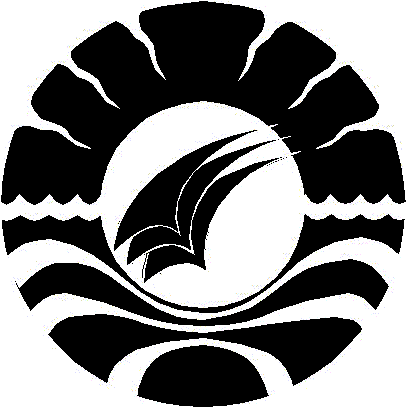 SKRIPSIPENINGKATAN KEMAMPUAN MEMBACA PERMULAAN PADA ANAK MELALUI PENERAPAN METODE MULTISENSORI DI TAMAN KANAK-KANAK MINASA UPA KOTA MAKASSAR N U R L I A N APROGRAM STUDI PENDIDIKAN GURU PENDIDIKAN ANAK USIA DINIFAKULTAS ILMU PENDIDIKANUNIVERSITAS NEGERI MAKASSAR2012PENINGKATAN KEMAMPUAN MEMBACA PERMULAAN PADA ANAK MELALUI PENERAPAN METODE MULTISENSORI DI TAMAN KANAK-KANAK MINASA UPA KOTA MAKASSAR SKRIPSIDiajukan untuk Memenuhi Sebagian Persyaratan Guna Memperoleh Gelar           Sarjana Pendidikan pada Program Studi Pendidikan Guru Pendidikan Anak Usia Dini                                                                                       Strata Satu Fakultas Ilmu Pendidikan                                                                            Universitas Negeri MakassarOleh: N U R L I A N A084904029PROGRAM STUDI PENDIDIKAN GURU PENDIDIKAN ANAK USIA DINIFAKULTAS ILMU PENDIDIKANUNIVERSITAS NEGERI MAKASSAR2012PERNYATAAN KEASLIAN SKRIPSISaya yang bertanda tangan di bawah ini:Nama				: 	NurlianaNomor Stambuk		:	084904029Jurusan			:	Pendidikan Guru Pendidikan Anak Usia DiniFakultas			:	Ilmu PendidikanJudul Skripsi                           :	 Peningkatan Kemampuan Membaca Permulaan                             Pada Anak Melalui Metode Multisensori di Taman Kanak-kanak Minasa Upa Kota MakassarMenyatakan dengan sebenarnya bahwa skripsi yang saya tulis ini benar merupakan hasil karya sendiri dan bukan merupakan pengambilalihan tulisan atau pikiran orang lain yang saya akui sebagai hasil tulisan atau pikiran sendiri.Apabila dikemudian hari terbukti atau dapat dibuktikan bahwa skripsi ini hasil jiplakan, maka saya bersedia menerima sanksi atas perbuatan tersebut sesuai ketentuan yang berlaku.Makassar,        Agustus 2012Yang membuat pernyataanN u r l i a n a		MOTTO           	Tempuhlah jalan itu dengan tekad yang membara dalam meraih cita-cita. (Hamdana, 2003)Karya ini kuperuntukkan kepada Ayahanda dan Ibunda, Saudara-saudaraku tercinta, serta orang-orang yang kusayang dan menyayangiku. Tiada balas budi yang berharga, kecuali rasa hormat dan cinta kasihku.ABSTRAKNURLIANA, 2012 Peningkatan Kemampuan Membaca Permulaan pada Anak Melalui Metode Multisensori di Taman Kanak-kanak Minasa Upa Kota Makassar. Skripsi dibimbing Dr. H. Syamsul Bachri Gaffar, M.Si dan Syamsuardi, S.Pd, M.Pd. Program Studi Pendidikan Guru Pendidikan Anak Usia Dini. Fakultas Ilmu Pendidikan Universitas Negeri Makassar. Permasalahan yaitu lemahnya konsentrasi anak yang berpengaruh terhadap kemampuan membaca anak serta di ruang kelas sedikit ditemukan huruf-huruf yang ditempel atau gambar-gambar disertai tulisan dibawahnya yang sebenarnya dapat memberi rangsangan awal bagi anak dalam hal baca tulis. Selain itu guru tidak memperhatikan media atau alat peraga saat mengajar, Hal ini sangat berpengaruh terhadap proses pembelajaran terutama proses membaca permulaan. Masalah dalam penelitian ini adalah apakah penggunaan metode multisensori dapat meningkatkan kemampuan membaca permulaan pada anak di Taman Kanak-kanak Minasa Upa Kota Makassar?. Tujuan dari penelitian ini adalah untuk meningkatkan kemampuan membaca permulaan pada anak melalui metode multisensori di Taman Kanak-kanak Minasa Upa Kota Makassar. Pendekatan dalam penelitian ini adalah pendekatan kualitatif. Jenis penelitian yang digunakan yaitu penelitian tindakan kelas (Classroom Action Research). Subyek penelitian yaitu 17 anak didik dan 1 orang guru. Data penelitian ini merupakan data aktivitas membaca permulaan anak melalui metode multisensori. Teknik pengumpulan data yang digunakan adalah observasi dan dokumentasi. Analisis data menggunakan analisis deskriptif kualitatif.                 Hasil penelitian menunjukkan bahwa penggunaan metode multisensori dapat meningkatkan kemampuan membaca permulaan pada anak didik. Perkembangan dapat dilihat dari siklus pembelajaran, siklus I kemampuan mengajar guru dan kemampuan membaca permulaan anak kategori cukup, pada siklus II kemampuan mengajar guru dan kemampuan membaca permulaan anak kategori baik. Kemampuan membaca permulaan anak di Taman Kanak-kanak Minasa Upa Kota Makassar meningkat yaitu anak dapat menyebutkan simbol-simbol huruf vokal dan konsonan yang dikenal, anak dapat menyebutkan nama-nama benda yang bunyi awalnya sama, anak dapat membaca gambar yang memiliki kata sederhana dan anak dapat membaca nama sendiri.   PRAKATASyukur Alhamdulillah, penulis panjatkan kehadirat Allah SWT, karena berkat rahmat dan hidayah-Nya sehingga skripsi yang berjudul Peningkatan kemampuan membaca permulaan pada anak melalui metode multisensori di Taman Kanak-kanak Minasa Upa Kota Makassar dapat diselesaikan, dalam rangka memenuhi salah satu persyaratan akademis guna memperoleh gelar Sarjana Pendidikan (S.Pd) pada Program Studi Pendidikan Guru Pendidikan Anak Usia Dini Fakultas Ilmu Pendidikan Universitas Negeri Makassar. Penulis menyadari bahwa skripsi ini tersusun baik dengan disiplin dan pengorbanan yang besar serta didukung oleh berbagai pihak, baik secara langsung maupun secara tidak langsung. Untuk itu penulis menyampaikan ucapan terima kasih yang sebesar-besarnya kepada Ibunda dan Ayahanda tercinta yang telah merawat dengan penuh kasih serta kakak tersayang yang telah membiayai penulis selama mengikuti pendidikan sampai selesai. Bapak Dr. H. Syamsul Bachri Gaffar, M.Si dan Bapak Syamsuardi, S.Pd, M.Pd selaku pembimbing I dan pembimbing II yang senantiasa mengarahkan dan membimbing penulis sampai skripsi ini tersusun dengan baik.Selanjutnya ucapan terima kasih penulis tujukan kepada :Prof. Dr. H. Arismunandar, M.Pd selaku Rektor Universitas Negeri Makassar yang telah memberi peluang untuk mengikuti proses perkuliahan pada program studi Pendidikan Guru Pendidikan Anak Usia Dini (PGPAUD) Fakultas Ilmu Pendidikan Universitas Negeri Makassar.Prof. Dr. H. Ismail Tolla, M.Pd selaku Dekan, Drs. M. Ali Latief Amri, M.Pd., Drs. Andi Mappincara, M.Pd., Drs. M. Faisal, M.Pd, masing-masing selaku Pembantu Dekan I, II, dan III pada Fakultas Ilmu Pendidikan Universitas Negeri Makassar yang telah memberikan layanan akademik, administrasi dan kemahasiswaan selama proses pendidikan dan penyelesaian studi.Dra. Sri Sofiani, M.Pd selaku Ketua dan Arifin Manggau, S.Pd, M.Pd selaku Sekretaris Program Studi pendidikn Guru Pendidikan Anak Usia Dini Fakultas Ilmu Pendidikan Universitas Negeri Makassar, yang dengan penuh perhatian memberikan bimbingan dan penyelesaian studi.Dosen Fakultas Ilmu Pendidikan khususnya dosen Program Studi pendidikan Guru Pendidikan Anak Usia Dini yang telah mendidik penulis selama dalam proses perkuliahan.Ketua Yayasan, Kepala Taman Kanak-kanak, Guru-guru Taman Kanak-kanak Minasa Upa Kota Makassar yang telah menerima dan membantu penulis dalam melakukan penelitian.Saudara- saudaraku tercinta yang telah mendukung penulisan Tugas Akhir ini, yang telah memberikan semangat saran, ide-ide kreatif dan motivasi.Sahabat-sahabatku Pina, Citra, Rida, Isnar, Pia, Ayu, Imma, Uli, dan Kasma yang tak henti-hentinya memberi semangat dan motivasi bagi penulis.Mahasiswa PG PAUD 07 yang telah membantu dan menjadi inspirasi bagi penulis.Seluruh mahasiswa PG PUD 08 seperjuangan dan semua pihak yang telah membantu hingga telah terselesaikannya Tugas Akhir ini yang tidak dapat penulis sebutkan satu per satu.Penulis menyadari bahwa dalam penulisan Tugas Akhir ini masih banyak kekurangannya akan tetapi kupasan yang diberikan penulis mengenai Anak Usia Dini khususnya di Taman Kanak-kanak diharapkan memberikan informasi yang berguna bagi pihak yang terkait. Semoga segala motivasi dan bantuan yang sudah tercurahkan kepada penulis menjadi nilai ibadah dihadapan Allah SWT, amin.Makassar,    Agustus 2012								Penulis DAFTAR ISI                                                                                                                           halamanHALAMAN JUDUL	         iPERSETUJUAN PEMBIMBING 	        iiPERNYATAAN KEASLIAN SKRIPSI 	      iiiMOTTO 	       ivABSTRAK 	        vPRAKATA 	       viDAFTAR ISI 	       ixDAFTAR TABEL 	       xiDAFTAR GAMBAR 	      xiiDAFTAR LAMPIRAN 	    xiiiBAB I  PENDAHULUAN 	        1Latar Belakang Masalah 	        1Rumusan Masalah 	        8Tujuan Penelitian 	        8Manfaat Hasil Penelitian 	        8BAB II  KAJIAN PUSTAKA, KERANGKA PIKIR DAN HIPOTESIS TINDAKAN 	      10Kajian Pustaka 	      10Kemampuan Membaca Permulaan Anak 	      10Metode Multisensori 	      22Kerangka Pikir 	      25Hipotesis Tindakan 	      29BAB III  METODE PENELITIAN 	      30Pendekatan dan Jenis Penelitian 	      30Fokus Penelitian 	      30Setting dan Subjek Penelitian 	      31Prosedur dan Desain Penelitian 	      32Teknik Pengumpulan Data 	      35Teknik Analisis Data dan Standar Pencapaian 	      35BAB IV  HASIL PENELITIAN DAN PEMBAHASAN 	      37Hasil Penelitian 	      37Pembahasan 	      56BAB V  KESIMPULAN DAN SARAN 	      59Kesimpulan 	      59Saran 	      60DAFTAR PUSTAKA 	      61LAMPIRAN DAFTAR TABELTabel                                                                                                                 HalamanTabel 3.1   Kategori Penelitian 	      36DAFTAR GAMBARGambar                                                                                                             HalamanGambar 2.1   Bagan Kerangka Pikir 	      28Gambar 3.1   Skema desain Penelitian Tindakan Kelas 	      33DAFTAR LAMPIRAN                                                                                                           Lampiran 1   Kisi-Kisi Instrumen Lampiran 2   Rencana Kegiatan Harian Lampiran 3   Hasil Observasi Penerapan Metode Multisensori Lampiran 4   Hasil Observasi Kemampuan Membaca Permulaan Anak Lampiran 5   Dokumentasi penelitian Lampiran 6   Persuratan 